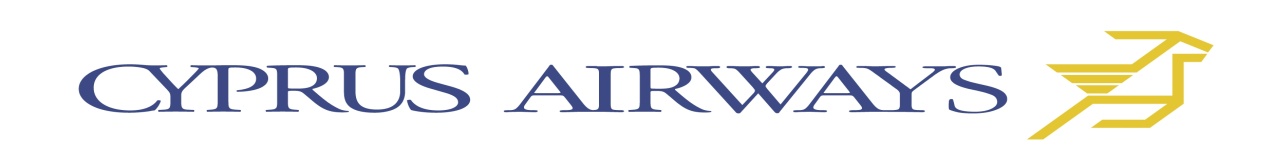 Υπό εκκαθάρισηΛευκωσία, 28 Απριλίου 2023Αξιότιμοι Κύριοι/Κυρίες ΚΥΠΡΙΑΚΕΣ ΑΕΡΟΓΡΑΜΜΕΣ ΔΗΜΟΣΙΑ ΛΙΜΙΤΕΔ (ΣΕ ΕΚΚΑΘΑΡΙΣΗ) («η Εταιρεία»)
ΓΕΝΙΚΗ ΣΥΝΕΛΕΥΣΗ ΤΗΣ ΕΤΑΙΡΕΙΑΣ ΚΑΙ ΣΥΝΕΛΕΥΣΗ ΤΩΝ ΠΙΣΤΩΤΩΝ 
Όπως γνωρίζετε, στις 30 Ιανουαρίου 2015, διορίστηκα εκκαθαριστής της Εταιρείας μαζί με τον κ. David Dunckley. Στα πλαίσια των καθηκόντων μου, εσωκλείω ειδοποίηση σύμφωνα με το άρθρο 282 του Περί Εταιρειών Νόμου Κεφ. 113 ότι στις 17 Μαΐου 2023 θα πραγματοποιηθούν γενική συνέλευση μετόχων και συνέλευση πιστωτών της Εταιρείας.Σκοπός των συνελεύσεων είναι να τεθεί ενώπιων των μετόχων και των πιστωτών λογαριασμός των πράξεων και των συναλλαγών του εκκαθαριστή και της διεξαγωγής της εκκαθάρισης κατά την διάρκεια του έτους.Τα στοιχεία που θα παρουσιαστούν στις συνελεύσεις θα περιέχονται σε Ετήσια Έκθεση, η οποία  είναι διαθέσιμη από την ιστοσελίδα της Εταιρείας (www.cyairliquidation.com)Για οποιεσδήποτε διευκρινήσεις και/ή πληροφορίες χρειαστείτε, παρακαλώ επικοινωνήστε στο τηλέφωνο +357 25 772800 ή μέσω email (στο liquidator@cyairliquidation.com). Με εκτίμηση,Αυγουστίνος Παπαθωμάς
ΕκκαθαριστήςΕΙΔΟΠΟΙΗΣΗΑΝΑΦΟΡΙΚΑ ΜΕ ΤΗΝ ΕΚΟΥΣΙΑ ΕΚΚΑΘΑΡΙΣΗ ΑΠΟ ΤΟΥΣ ΠΙΣΤΩΤΕΣ ΤΩΝΚΥΠΡΙΑΚΩΝ ΑΕΡΟΓΡΑΜΜΩΝ ΔΗΜΟΣΙΑ ΛΤΔ (ΥΠΟ ΕΚΚΑΘΑΡΙΣΗ) («η Εταιρεία»)Ειδοποιήστε ότι, βάσει του Άρθρου 282(1) του Περί Εταιρειών Νόμου Κεφ . 113, ο Εκκαθαριστής της Εταιρείας συγκαλεί Γενική Συνέλευση των μετόχων και συνέλευση των πιστωτών της Εταιρείας, οι οποίες θα λάβουν μέρος στα Γραφεία της ΣΕΚ στην Λεωφόρο Στροβόλου 11, 2018 Στρόβολος, στις 17 Μαΐου 2023, ως εξής:4:00 μ.μ. - Γενική συνέλευση των μετόχων της Εταιρείας4:30 μ.μ. - Συνέλευση των Πιστωτών της ΕταιρείαςΣε περίπτωση που θα θέλατε να διορίσετε αντιπρόσωπο (“proxy”) για να παρευρεθεί στην θέση σας, παρακαλείστε όπως συμπληρώσετε το πιο κάτω πληρεξούσιο, το οποίο θα πρέπει να κατατεθεί στα γραφεία του Εκκαθαριστή στην οδό Θεόδωρου Ποταμιανού 9, Κάτω Πολεμίδια, 4154 Λεμεσός, όχι αργότερα από τις 16 Μαΐου 2023.ΠΛΗΡΕΞΟΥΣΙΟ ΑΝΤΙΠΡΟΣΩΠΕΥΣΗΣ ΣΤΗΝ ΓΕΝΙΚΗ ΣΥΝΕΛΕΥΣΗ ΤΩΝ ΜΕΤΟΧΩΝ Ή ΣΤΗΝ ΣΥΝΕΛΕΥΣΗ ΤΩΝ ΠΙΣΤΩΤΩΝ ΤΩΝ ΚΥΠΡΙΑΚΩΝ ΑΕΡΟΓΡΑΜΜΩΝ ΔΗΜΟΣΙΑ ΛΤΔ (ΥΠΟ ΕΚΚΑΘΑΡΙΣΗ) ΠΟΥ ΘΑ ΛΑΒΕΙ ΜΕΡΟΣ ΣΤΙΣ 17 ΜΑΙΟΥ 2023Εγώ ο/η _______________________________________________________________________από __________________________________________________________________________, πιστωτής / μέτοχος (διαγράψετε αναλόγως), με το παρόν διορίζω τον/την κο/κα ______________________________________________________________________ από __________________________________________________________________________ως αντιπρόσωπο μου στην συνέλευση και σε οποιαδήποτε αναβολή της.Ημερομηνία _______________________	Υπογραφή ____________________________